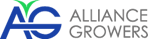 ALLIANCE GROWERS CORP.NEWS RELEASEALLIANCE INITIATES FIRST TRANCHE OF  $5M TO $10M EQUITY FACILITYApril 6, 2017 – Vancouver, B.C. – Alliance Growers Corp. (CSE: ACG; FWB: 1LA; WKN: A2DFYX) (“Alliance Growers” or the “Company”) announces that the Company has executed on the term sheet for a financing commitment offered by Alumina Partners (Ontario) Ltd., a subsidiary of Alumina Partners LLC, a New York-based private equity firm, for a $5 Million equity facility in a series of private placements, with an option to extend the commitment up to $10 million. The purpose of the Equity Facility is to provide the Company with continuous funding for its integrated projects at progressive intervals that are consistent with the value of the Company at each stage of its development and growth.Dennis Petke, Alliance Growers’ President and CEO, commented on the execution of the equity facility. "We are very pleased to have received the strong vote of confidence from this notable financial equity firm. The fact that they share our view of where the cannabis market is going is a significant endorsement of Alliance Growers longer term business strategy. This offer of financing, in addition to other financing initiatives, will provide the Company with the financial capability that ensures Alliance Growers can execute on its business plan.  The Company’s primary objective at this stage is to secure the property for the Cannabis Botany Centre as soon as possible. We look forward to sharing significant additional financing and business implementation updates to investors as we progress."In the past two years, this U.S. based private equity firm has offered and signed definitive agreements with other strong companies in the cannabis sector.  The firm approached Alliance Growers with a similar arrangement based on their belief in the Alliance Growers’ ‘Four Pillars’ business strategy. Incredible opportunity exists in the cannabis and cannabis-related sectors and there are few teams in the industry that can fully avail themselves of all that opportunity without adequate funding. The industry is rapidly changing and evolving and companies need to position themselves for where the industry is going, like Alliance Growers has done. Part of that positioning for Alliance Growers consists of its strategy to add value to Licensed Producers individually, and for the entire industry as a whole.Pursuant to the terms of the offerings, Alumina Partners will commit to purchasing up to $5-million worth of units of the Company in a series of private placements, consisting of one common share and one common share purchase warrant, at discounts of 20 per cent of the market price of the shares, with each offering occurring at the option of the company, throughout the 24-month term of the agreement. The exercise price of the warrants will be at a 50-per-cent premium over the market price of the shares.The Company is proceeding with the first tranche of the offering today by issuing 1,000,000 units at an issuance price of 10.5 cents per unit, as well as the issuance of 150,000 common shares, representing a portion of the commitment fee in respect of the equity facility.  Each unit consists of one common share and one share purchase warrant, exercisable at $0.21 per share for a period of five years.About Alliance GrowersAlliance Growers Corp is a diversified cannabis company driven by the Company’s ‘Four Pillars’ Organization Plan – Cannabis Botany Centre, Strategic ACMPR Investments (Access to Cannabis for Medical Purposes Regulations), CBD Oil Supply and Distribution, and Research and Development.Alliance Growers has executed an agreement with Botanical Research In Motion International Inc., for a Canada Exclusive License to jointly develop and operate a 40,000 square foot facility to be the first of its kind in Western Canada to house a DNA Botany lab, extraction facility and Tissue Culture Plantlet Production facility to service the Cannabis market and agriculture market in general. The proposed Cannabis Botany Centre will grow Cannabis plantlets using proprietary tissue culture propagation, specifically the “Chibafreen Invitro Plant Production System”, which assures consistent composition and purity of each plantlet for the growers.  Alliance Growers has rights to 50% of BCMM, a late stage applicant that submitted its ACMPR Application to Health Canada in 2014, and is also making a strategic investment in another private Company preparing to apply for an ACMPR producer’s license.  Additionally, the Company is investing in several cannabis industry participants, ranging from co-developing a Cannabis App for use by the cannabis industry and its markets, to negotiating business arrangements with several companies for the purchase and sale between the parties of live cannabis plants, tissue culture plantlets and other cannabis products and services.For further information, please visit the Company’s corporate website at www.alliancegrowers.com or the Company’s profile at www.sedar.com. If you would like to be added to Alliance Growers’ news distribution list, please send your email address to newsletter@alliancegrowers.comOn behalf of the board of directors ofALLIANCE GROWERS CORP.“Dennis Petke”Dennis PetkePresident and CEOFor more information contact: Dennis PetkeTel: 778-331-4266DennisPetke@alliancegrowers.com Rob GraceCorporate Communications ConsultantTel: 778-998-5431RobGrace@alliancegrowers.comTHE CANADIAN SECURITIES EXCHANGE HAS NOT REVIEWED AND DOES NOT ACCEPT RESPONSIBILITY FOR THE ACCURACY OR ADEQUACY OF THIS RELEASE.FORWARD LOOKING INFORMATIONThis news release contains forward-looking statements and forward-looking information within the meaning of applicable securities laws. These statements relate to future events or future performance. All statements other than statements of historical fact may be forward-looking statements or information. More particularly and without limitation, the news release contains forward-looking statements and information relating to Company’s corporate strategy. The forward-looking statements and information are based on certain key expectations and assumptions made by management of the Company, including, without limitation, the Company’s ability to carry out its business plan. Although management of the Company believes that the expectations and assumptions on which such forward-looking statements and information are based are reasonable, undue reliance should not be placed on the forward-looking statements and information since no assurance can be given that they will prove to be correct.Forward-looking statements and information are provided for the purpose of providing information about the current expectations and plans of management of the Company relating to the future. Readers are cautioned that reliance on such statements and information may not be appropriate for other purposes, such as making investment decisions. Since forward-looking statements and information address future events and conditions, by their very nature they involve risks and uncertainties. Actual results could differ materially from those currently anticipated due to a number of factors and risks. These include, but are not limited to, the Company’s ability to identify and complete additional suitable acquisitions to further the Company’s growth as well as risks associated with the medical marijuana industry in general, such as operational risks in development and production delays or changes in plans with respect to development projects or capital expenditures; the uncertainty of the capital markets; the uncertainty of receiving the required licenses, production, costs and expenses; health, safety and environmental risks; marketing and transportation; loss of markets; environmental risks; competition; incorrect assessment of the value of the potential market; ability to access sufficient capital from internal and external sources; failure to obtain required regulatory and other approvals and changes in legislation, including but not limited to tax laws and regulated regulations. Accordingly, readers should not place undue reliance on the forward-looking statements, timelines and information contained in this news release. Readers are cautioned that the foregoing list of factors is not exhaustive.The forward-looking statements and information contained in this news release are made as of the date hereof and no undertaking is given to update publicly or revise any forward-looking statements or information, whether as a result of new information, future events or otherwise, unless so required by applicable securities laws or the Canadian Securities Exchange. The forward-looking statements or information contained in this news release are expressly qualified by this cautionary statement.